Worksheet 1Chestnuts ________ on an open fire,Jack frost ________ at your nose,Yuletide carols being sung by a choirAnd folks dressed up like Eskimos.Everybody ________ a turkey and some ________________ to make the season bright.Tiny tots with their eyes _________Will find it hard to sleep tonight.They _______ that Santa's on his way -He _____ ________ lots of toys and goodies on his _________And every mother’s child is gonna spyTo see if _________ really know how to fly.And so I'm offering this simple _________To kids from one to ninety-twoAlthough it _____ ________ _________ many times, many ways"_________ __________________ ___________ _________”<The answer sheet of worksheet 1>Chestnuts roasting on an open fire,Jack frost nipping at your nose,Yuletide carols being sung by a choirAnd folks dressed up like Eskimos.Everybody knows a turkey and some mistletoeHelp to make the season bright.Tiny tots with their eyes all-aglowWill find it hard to sleep tonight.They know that Santa's on his way -He's loaded lots of toys and goodies on his sleighAnd every mother’s child is gonna spyTo see if reindeer really know how to fly.And so I'm offering this simple phraseTo kids from one to ninety-twoAlthough it's been said many times, many ways"Merry Christmas to you.”Worksheet 2I'm not surprised, not everything lastI            broken my heart so many times, I            stopped keeping trackTalk myself in I talk myself outI get all worked up, then I let myself downI            so very hard not to lose itI            up with a million excusesI thought, I             of every possibilityAnd I            someday that it'll all turn outYou           make me work, so we can work to work it outAnd I promise you, kid, that I give so much more than I getI just              met you yetI              have to wait, I           never give upI              it's half timing, and the other half's luckWherever you are, whenever it's rightYou              come out of nowhere and into my lifeAnd I ______ that we can be so amazingAnd, baby, your love is gonna change meAnd now I can see every possibilityAnd somehow I know that it'll all turn outYou'll make me work, so we can work to work it outAnd I _______ you, kid, I give so much more than I getI just ________ met you yetThey           all's fair in love and warBut I              need to fight itWe            get it right and we           be unitedThe answer of worksheet 2I'm not surprised, not everything lastI've broken my heart so many times, I’ve stopped keeping trackTalk myself in I talk myself outI get all worked up, then I let myself downI tried so very hard not to lose itI came up with a million excusesI thought, I thought of every possibilityAnd I know someday that it'll all turn outYou'll make me work, so we can work to work it outAnd I promise you, kid, that I give so much more than I getI just haven't met you yetI might have to wait, I'll never give upI guess it's half timing, and the other half's luckWherever you are, whenever it's rightYou'll come out of nowhere and into my lifeAnd I know that we can be so amazingAnd, baby, your love is gonna change meAnd now I can see every possibilityAnd somehow I know that it'll all turn outYou'll make me work, so we can work to work it outAnd I promise you, kid, I give so much more than I getI just haven't met you yetThey say all's fairIn love and warBut I won't need to fight itWe'll get it right and we'll be unitedWorksheet for quizQ1 - He ..... there when he was a childhas lived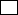 lived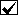 Q2 - I ........ her since last yearhaven't seendidn't seeQ3 - They ......... a few minutes agolefthave leftQ4 - She .......... unemployed since she left schoolhas not beenwas notQ5 - They ....... the contract last weekfinalisedhave finalisedQ6 - The film .......... yethasn't starteddidn't startQ7 - She ........ ill since Thursdaywashas beenQ8 - I ........ the project last nighthave finishedfinishedQ9 - Look- someone ....... their handbag in the roomlefthas leftQ10 - ............ to Rome?Did you ever goHave you ever beenQ11 - I can't get into my house because I ........ my keyslosthave lostQ12 - Nobody ....... the phone when it rangansweredhas answeredQ13 - I ......... up smoking last yeargavehave givenQ14 - You can't see her because she ......... homehas gonewentQ15 - ............... to the United States?Did you ever goHave you ever beenQ16 - I never ......... my grandmother as she died before I was bornknewhave knownQ17 - It's the first time I ........ caviaratehave eatenQ18 - The first time we ......... was just the other dayspokehave spokenQ19 - It stinks in here; someone ........... smokingwashas beenQ20 - He's in hospital because he ............. leghas brokenbrokeQ21 - I've known her since we ......... at school togetherwerehave beenQ22 - It's ages since we ........spokehave spokenQ23 - It's been ages since we ........ from Davehave heardheardQ24 - The last time I saw Fran ........ ages agowashas beenQ25 - I ........ from her latelyhaven't hearddidn't hearQ26 - I just ........ the time to go to the cinema recentlydidn't havehaven't hadQ27 - I ........ just Meg and Brian at the partyhave seensawQ28 - I ........ busy for the past fortnightwashave beenQ29 - She ......... away for the last two weekshas beenwasQ30 - ......... to the concert on Friday?Did you goHave you beenQ31 - This is the first time I ........ herehave beenwasQ32 - I ....... them since my schooldayshave knownknewQ33 - He ......... yethasn't arriveddidn't arriveQ34 - They ........... the contract yetdidn't signhaven't signedQ35 - The newspaper ......... very successful latelyhasn't beenwasn'tQ36 - He ...... during the wardiedhas diedQ37 - I ......... breakfast before leaving home this morninghaven't haddidn't haveQ38 - I ....... a taxi so I came on the bushaven't founddidn't findQ39 - John's nervous because he .......... such a difficult test beforehas never takennever tookQ40 - My stereo ....... working last nightstoppedhas stoppedQ41 - Two people ....... at the game on Saturdaywere arrestedhave been arrestedQ42 - I .......... a holiday for agesdidn't havehaven't hadQ43 - We ....... out on Saturday nighthaven't gonedidn't goQ44 - I ....... it last weekboughthave boughtQ45 - She hasn't ........ here for agesbeengoneQ46 - I .......... to water-ski in 1993learnthave learntQ47 - She ....... an absolute fortune last yearhas earnedearnedQ48 - The weather ....... dreadful for the whole two weeks we were therewashas beenQ49 - No one ...... to do it yethas managedmanagedQ50 - I ...... the dog for a walk because it was raininghaven't takendidn't takeQ51 - I ........... finished the exam in time yesterdayonly just finishedhave only just finishedQ52 - The weather ..... dreadful at the weekendhas beenwasyuletideJack frostnipchoirmistletoetotaglowsleighreindeerthe period of several days around and including Christmas Day.Very cold weather, Old Man Winter held responsible for frosty weatherbite, scratchedchorusthere is the tradition of kissing under thisa very young childvery shiny, be flushedslide this over the snow Grammar Lesson PlanGrammar Lesson PlanGrammar Lesson PlanGrammar Lesson PlanTitle: Let’s sing a song – Haven’t met you yet by Michael BubleTitle: Let’s sing a song – Haven’t met you yet by Michael BubleTitle: Let’s sing a song – Haven’t met you yet by Michael BubleTitle: Let’s sing a song – Haven’t met you yet by Michael BubleINSTRUCTORLEVELSTUDENTSLENGTHSerin K.Intermediate1250 minsMaterials:Audio file(The Christmas song and Haven’t met you yet/Michael Buble), Video file(Haven’t met you yet/Michael Buble), Audio/Video Player, lyric worksheet, OX quiz worksheet(about 20 questions), Grammar(the tense) table worksheet, board, marker, vocabulary worksheetMaterials:Audio file(The Christmas song and Haven’t met you yet/Michael Buble), Video file(Haven’t met you yet/Michael Buble), Audio/Video Player, lyric worksheet, OX quiz worksheet(about 20 questions), Grammar(the tense) table worksheet, board, marker, vocabulary worksheetMaterials:Audio file(The Christmas song and Haven’t met you yet/Michael Buble), Video file(Haven’t met you yet/Michael Buble), Audio/Video Player, lyric worksheet, OX quiz worksheet(about 20 questions), Grammar(the tense) table worksheet, board, marker, vocabulary worksheetMaterials:Audio file(The Christmas song and Haven’t met you yet/Michael Buble), Video file(Haven’t met you yet/Michael Buble), Audio/Video Player, lyric worksheet, OX quiz worksheet(about 20 questions), Grammar(the tense) table worksheet, board, marker, vocabulary worksheetAims: Students can Improve grammar understanding of the tense through a famous song and quiz.Improve their listening skill (specially from music)Learn a song and pronunciations of words through a song.Improve dictation skill.Aims: Students can Improve grammar understanding of the tense through a famous song and quiz.Improve their listening skill (specially from music)Learn a song and pronunciations of words through a song.Improve dictation skill.Aims: Students can Improve grammar understanding of the tense through a famous song and quiz.Improve their listening skill (specially from music)Learn a song and pronunciations of words through a song.Improve dictation skill.Aims: Students can Improve grammar understanding of the tense through a famous song and quiz.Improve their listening skill (specially from music)Learn a song and pronunciations of words through a song.Improve dictation skill.Language Skills:Listening: Listening to music, questions of the quizSpeaking: conversation about the music, speaking out loud of lyricsReading: lyrics, grammar table, quizWriting: dictationLanguage Skills:Listening: Listening to music, questions of the quizSpeaking: conversation about the music, speaking out loud of lyricsReading: lyrics, grammar table, quizWriting: dictationLanguage Skills:Listening: Listening to music, questions of the quizSpeaking: conversation about the music, speaking out loud of lyricsReading: lyrics, grammar table, quizWriting: dictationLanguage Skills:Listening: Listening to music, questions of the quizSpeaking: conversation about the music, speaking out loud of lyricsReading: lyrics, grammar table, quizWriting: dictationLanguage Systems:Phonology: pronunciationLexis:	yuletide, Jack frost, nip, choir, mistletoe, tot, aglow, sleigh, reindeerGrammar: past, present perfect, presentDiscourse: discussion about the song and to solve the quizFunctions: group discussion, dictation, solving quiz individually, speaking and singing, listening to music.Language Systems:Phonology: pronunciationLexis:	yuletide, Jack frost, nip, choir, mistletoe, tot, aglow, sleigh, reindeerGrammar: past, present perfect, presentDiscourse: discussion about the song and to solve the quizFunctions: group discussion, dictation, solving quiz individually, speaking and singing, listening to music.Language Systems:Phonology: pronunciationLexis:	yuletide, Jack frost, nip, choir, mistletoe, tot, aglow, sleigh, reindeerGrammar: past, present perfect, presentDiscourse: discussion about the song and to solve the quizFunctions: group discussion, dictation, solving quiz individually, speaking and singing, listening to music.Language Systems:Phonology: pronunciationLexis:	yuletide, Jack frost, nip, choir, mistletoe, tot, aglow, sleigh, reindeerGrammar: past, present perfect, presentDiscourse: discussion about the song and to solve the quizFunctions: group discussion, dictation, solving quiz individually, speaking and singing, listening to music.Assumptions: StudentsLike listening to music.Have ever heard about past and past perfect tense at least once.Can hear and understand English from music.Assumptions: StudentsLike listening to music.Have ever heard about past and past perfect tense at least once.Can hear and understand English from music.Assumptions: StudentsLike listening to music.Have ever heard about past and past perfect tense at least once.Can hear and understand English from music.Assumptions: StudentsLike listening to music.Have ever heard about past and past perfect tense at least once.Can hear and understand English from music.Anticipated Errors and Solutions:If all students are too good for the OX quiz to chose winner, don’t play for a long time and pass to other activity.It’s possible that students can’t hear and understand about the grammar. : Explain the basic of it.If they don’t like the music, pull out their interest from favorite songs, singers and etc.Anticipated Errors and Solutions:If all students are too good for the OX quiz to chose winner, don’t play for a long time and pass to other activity.It’s possible that students can’t hear and understand about the grammar. : Explain the basic of it.If they don’t like the music, pull out their interest from favorite songs, singers and etc.Anticipated Errors and Solutions:If all students are too good for the OX quiz to chose winner, don’t play for a long time and pass to other activity.It’s possible that students can’t hear and understand about the grammar. : Explain the basic of it.If they don’t like the music, pull out their interest from favorite songs, singers and etc.Anticipated Errors and Solutions:If all students are too good for the OX quiz to chose winner, don’t play for a long time and pass to other activity.It’s possible that students can’t hear and understand about the grammar. : Explain the basic of it.If they don’t like the music, pull out their interest from favorite songs, singers and etc.References:http://www.google.comhttp://www.usingenglish.com/handouts/228.htmlhttp://www.usingenglish.com/handouts/answers.php?id=228http://torrentz.eu/search?f=michael+bublehttp://www.youtube.com/results?search_query=michael+buble+haven%27t+met+you+yet&sm=1http://www.youtube.com/watch?v=gcF9ICgLqi4References:http://www.google.comhttp://www.usingenglish.com/handouts/228.htmlhttp://www.usingenglish.com/handouts/answers.php?id=228http://torrentz.eu/search?f=michael+bublehttp://www.youtube.com/results?search_query=michael+buble+haven%27t+met+you+yet&sm=1http://www.youtube.com/watch?v=gcF9ICgLqi4References:http://www.google.comhttp://www.usingenglish.com/handouts/228.htmlhttp://www.usingenglish.com/handouts/answers.php?id=228http://torrentz.eu/search?f=michael+bublehttp://www.youtube.com/results?search_query=michael+buble+haven%27t+met+you+yet&sm=1http://www.youtube.com/watch?v=gcF9ICgLqi4References:http://www.google.comhttp://www.usingenglish.com/handouts/228.htmlhttp://www.usingenglish.com/handouts/answers.php?id=228http://torrentz.eu/search?f=michael+bublehttp://www.youtube.com/results?search_query=michael+buble+haven%27t+met+you+yet&sm=1http://www.youtube.com/watch?v=gcF9ICgLqi4Notes: SOS planIf it finishes earlier, talk about the memory of Christmas, their favourite songs and singing experiences.Notes: SOS planIf it finishes earlier, talk about the memory of Christmas, their favourite songs and singing experiences.Notes: SOS planIf it finishes earlier, talk about the memory of Christmas, their favourite songs and singing experiences.Notes: SOS planIf it finishes earlier, talk about the memory of Christmas, their favourite songs and singing experiences.Pre Task or WarmerPre Task or WarmerPre Task or WarmerPre Task or WarmerTitle:What is correct?Title:What is correct?Aims:Improve listening and understanding skill and check their level of the grammar about the tenseMaterials: Board, marker, quiz worksheetTimeSet UpStudentsTeacher 8minIndividuallyOX quiz<Instruction>Make spaces for O and X that students can move.If it’s correct, students move to ‘O’, if it’s not correct, move to ‘X’.Let them know that they can’t discuss about the answer.Winner will get a prize.If it takes longer, can stop after 5 students left or after 30 questions.If students get confused about the way, show it.Notes:Notes:Notes:Notes:Task Preparation or PresentationTask Preparation or PresentationTask Preparation or PresentationTask Preparation or PresentationTitle:Sing a songTitle:Sing a songAims:Listening, grammar understanding, dictationMaterials: Board, marker, audio file(the Christmas song), worksheet 1, vocabulary worksheetTimeSet UpStudentsTeacher 7min5min6minGroup of 4-5IndividuallyWhole class<Vocabulary>Yuletide, Jack frost, nip, choir, mistletoe, tot, aglow, sleigh, reindeerUse the vocabulary worksheet and let them make 1 sentence of each team using at least 2 words.<The Christmas song>Listening to music and explain how it worksCheck the answerPlease check if they understand about the meanings of vocabularies before they make the sentence.Be ready worksheet 1Check if they understand properly and listen correctly.Explain which past and past perfect part in the song.Notes:Notes:Notes:Notes:Task Realization or PracticeTask Realization or PracticeTask Realization or PracticeTask Realization or PracticeTitle:Haven’t met you yetTitle:Haven’t met you yetAims:Listening, grammar understanding, dictationMaterials: Board, marker, audio and video file(Haven’t met you yet), worksheet 2TimeSet UpStudentsTeacher 3min10min5minGroup of 4-5IndividuallyWhole classGive students worksheet 2 and let them fill it out by guess.Listen to music and dictate. Check the answer by singing a sentence by each student.Watch the music video and enjoy.Check if it’s correct or not together.Notes:Notes:Notes:Notes:Post Task or ProductionPost Task or ProductionPost Task or ProductionPost Task or ProductionTitle:Past and Present PerfectTitle:Past and Present PerfectAims:Check the grammarMaterials: Grammar table worksheet, board, markerTimeSet UpStudentsTeacher 6minsIndividuallyUnderstanding of Past and Past PerfectUse the grammar table worksheet.Let them make their own sentence using Past and Present Perfect both.Notes:Notes:Notes:Notes: